Формы организации музыкальной деятельности в семьеМузыка в семье может использоваться как в виде занятий с детьми,  так и в более свободных формах  как развлечение, самостоятельное музицирование детей. Она может звучать и фоном для другой деятельности. В занятиях с детьми роль родителей активна.  Это совместное слушание музыки, совместное музицирование (пение, игра на музыкальных инструментах, музыкально - ритмические движения, игры с музыкой).
К менее активным формам руководства взрослого относятся слушание  музыкальных сказок, музыки к мультфильмам, самостоятельное музицирование детей. Ребенок должен чувствовать, что ему всегда окажут поддержку, уделят внимание. 
Более свободная форма музыкальной деятельности - слушание музыки одновременно с другой деятельностью (тихими играми, рисованием). Восприятие музыки в таком случае может быть фрагментарным. Музыка может звучать фоном и на других занятиях. Но такое восприятие, свободное, не сопровождающееся беседой, полезно для развития и обогащения музыкальных впечатлений дошкольников, накопления слухового опыта. Рекомендуется использовать такое слушание музыки и с маленькими детьми, чтобы они привыкали к интонациям различной по стилям музыки. 
Таким образом, семейное музыкальное воспитание очень важно для разностороннего развития детей. И родители должны стремиться наиболее полно использовать его возможности!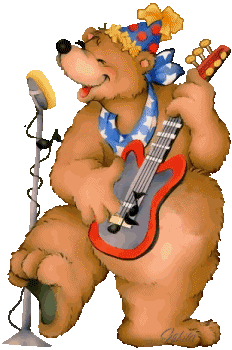 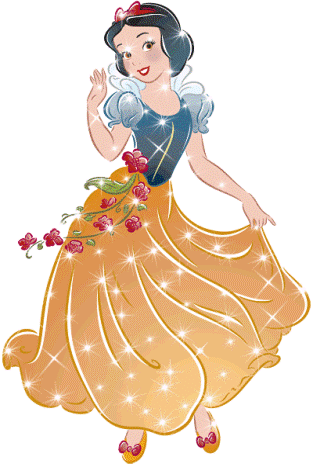 